DESCRIPTION DU PROJET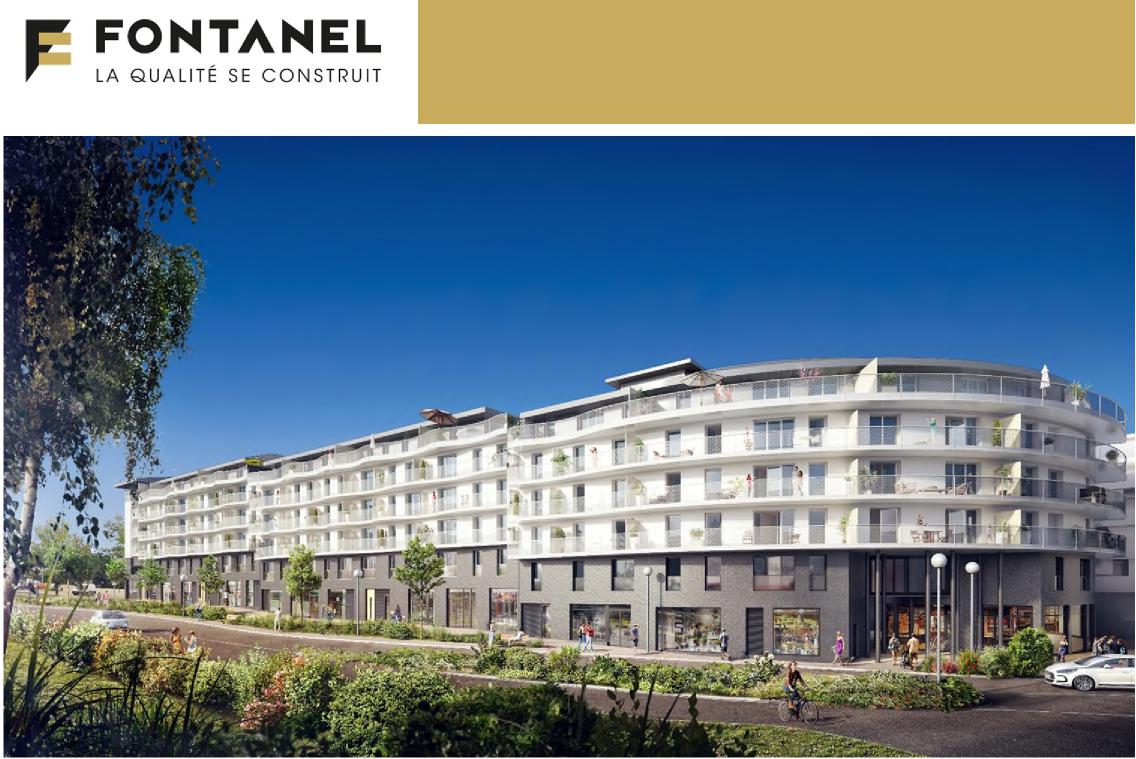 Bâtiment composé de cinq montées (B, C, D, E et F) comprenant 181 logements et 7 lots à vocation commercialeNombre de niveaux : 6 niveaux en superstructure sur 4 niveaux en infrastructure.Nombre de places de stationnements : 481 places de stationnement en infrastructure.PARTICULARITES DU PROJETGarde-corps en ALUCOBOND courbésCouverture bardage métalliqueITE + bardage ardoise au RDC et R+1ITE + bardage métallique au dernier niveauMaître d’ouvrage :ICADE PROMOTION ANNECYArchitecte :TOMASINI DESIGNSurface :32 930.80 m2 SHOMontant des travaux :17 350 000 € HTLivraisonSeptembre 2018MissionTOUS CORPS D’ETAT en GROUPEMENT D’ENTREPRISES
FONTANEL mandataire, titulaire du GROS OEUVRE